Request Course Section Pre-Requisite Override    Quick Search: Request Course Section Pre-requisite Override   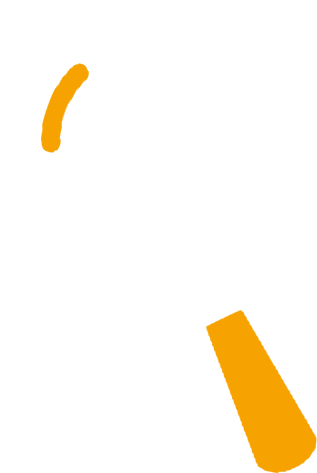 STEP 1Select the Academics worklet located in the Applications section on your Workday homepage.The graphic you would see in Workday appears immediately below this step.The graphic you would see in Workday appears immediately below this step.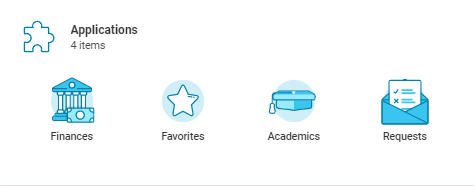 STEP 2Select Request Course Section Pre-Requisite Override located in the Planning & Registration section. Note: Select More to expand Planning & Registration section.The graphic you would see in Workday appears immediately below this step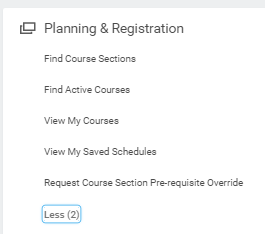 STEP 3Select Start Date within – Choose Period and then SemesterSelect Course – Type in Course Subject and Course NumberSelect Course Section – Dropdown will present application Course SectionsNote: Select the fields for the course you want to take without having completed the pre-requisite(s). If a field does not produce drop down options, enter a course or course section ID. If a field still returns “No Items” after submitting your entry, there is either no pre-requisite(s) or the course and course section is unavailable in the selected academic period.The graphic you would see in Workday appears immediately below this step. 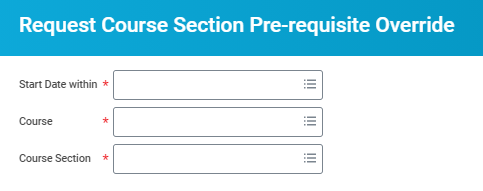 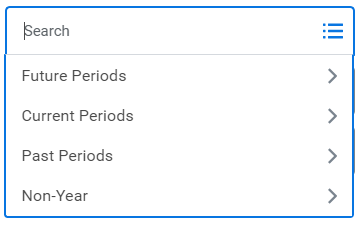 STEP 4Select OK The graphic you would see in Workday appears immediately below this step.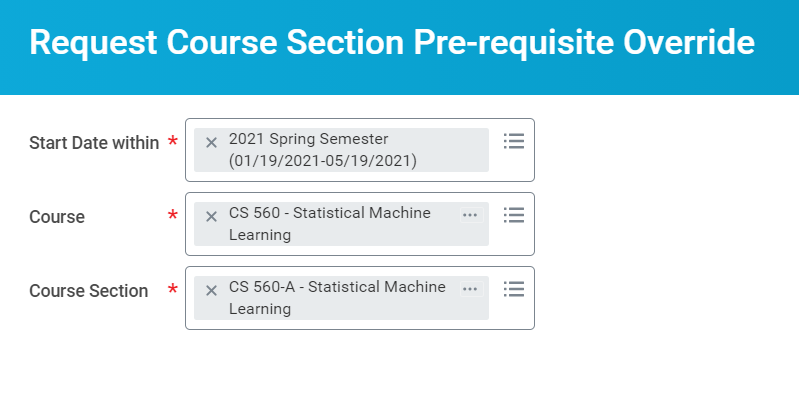 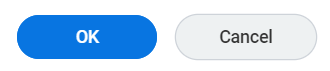 STEP 5Select SubmitThe graphic you would see in Workday appears immediately below this step. 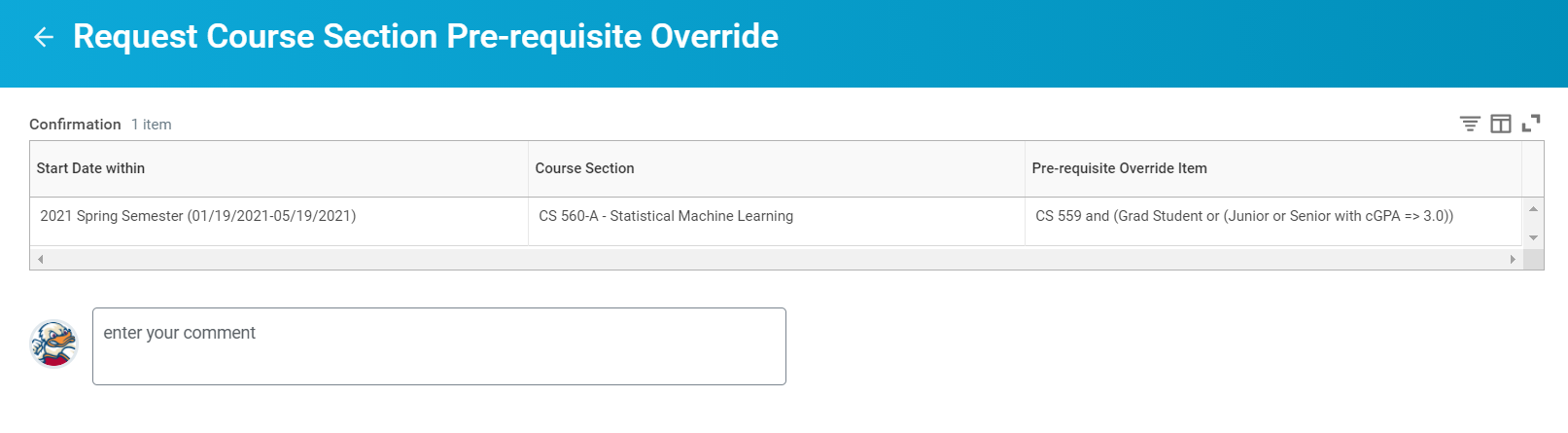 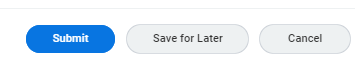 STEP 6Select Complete QuestionnaireThe graphic you would see in Workday appears immediately below this step.The graphic you would see in Workday appears immediately below this step.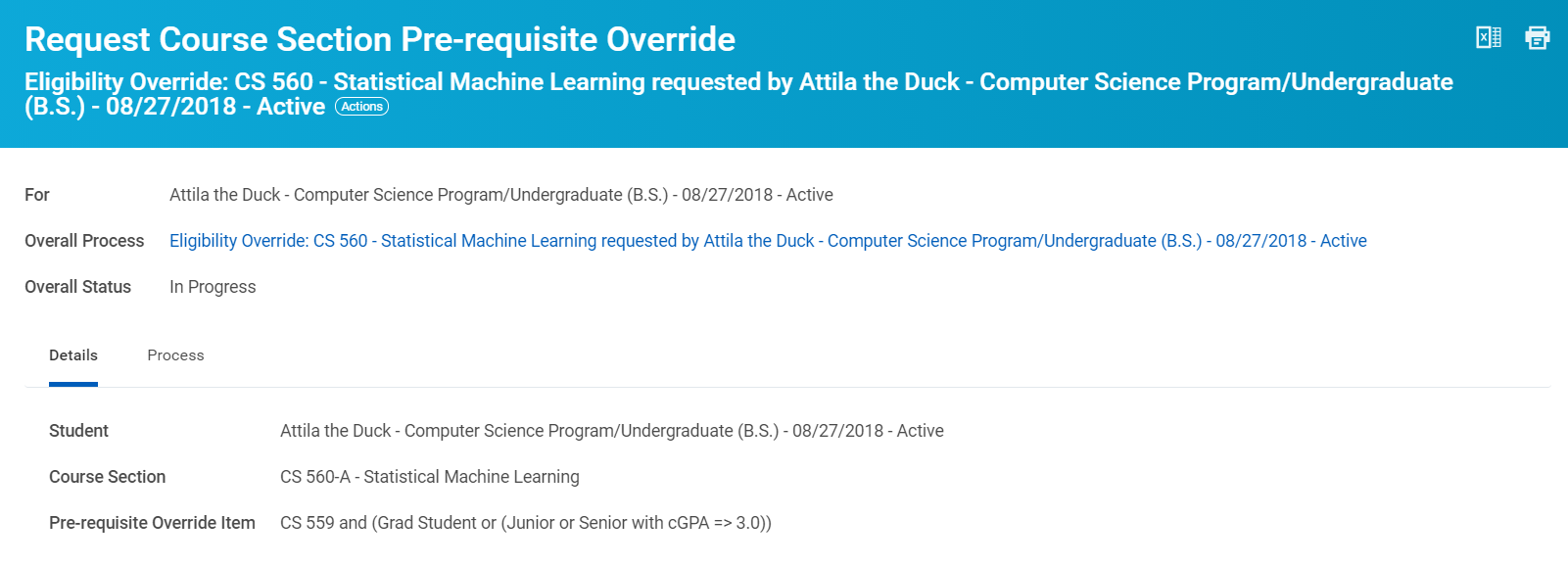 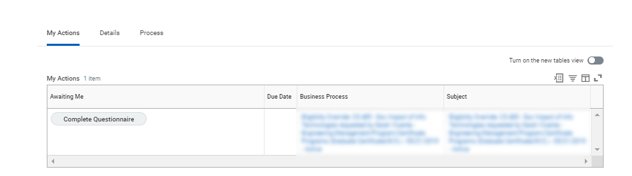 STEP 7Fill out required field and provide any details necessary. The graphic you would see in Workday appears immediately below this step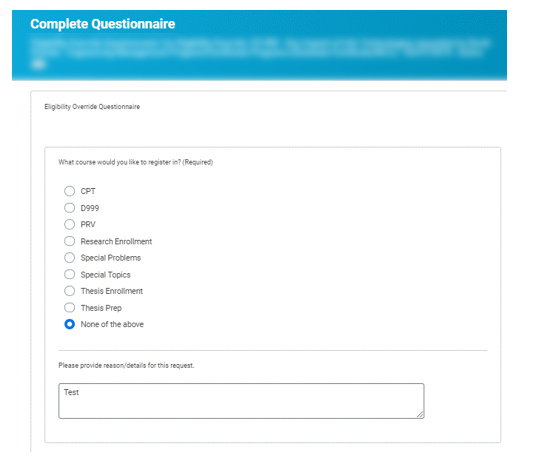 STEP 8Select Submit 								The graphic you would see in Workday appears immediately below			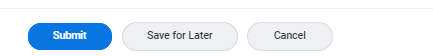 STEP 9Select View DetailsThe graphic you would see in Workday appears immediately below this step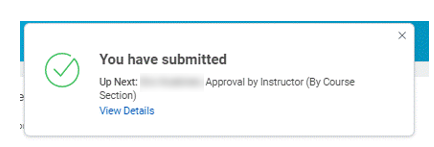 STEP 10Select the down arrow to expand Details and Process. Select Done The graphic you would see in Workday appears immediately below this step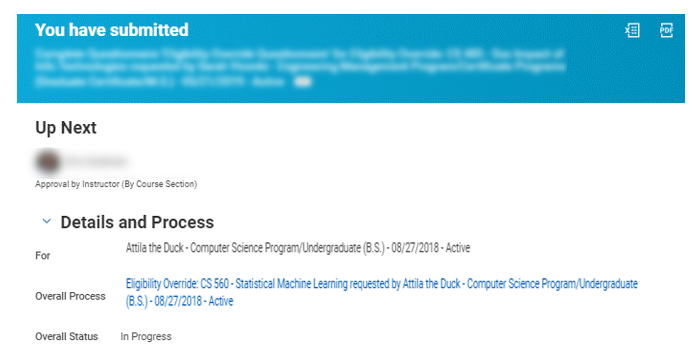 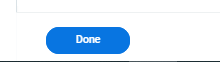 mediately be